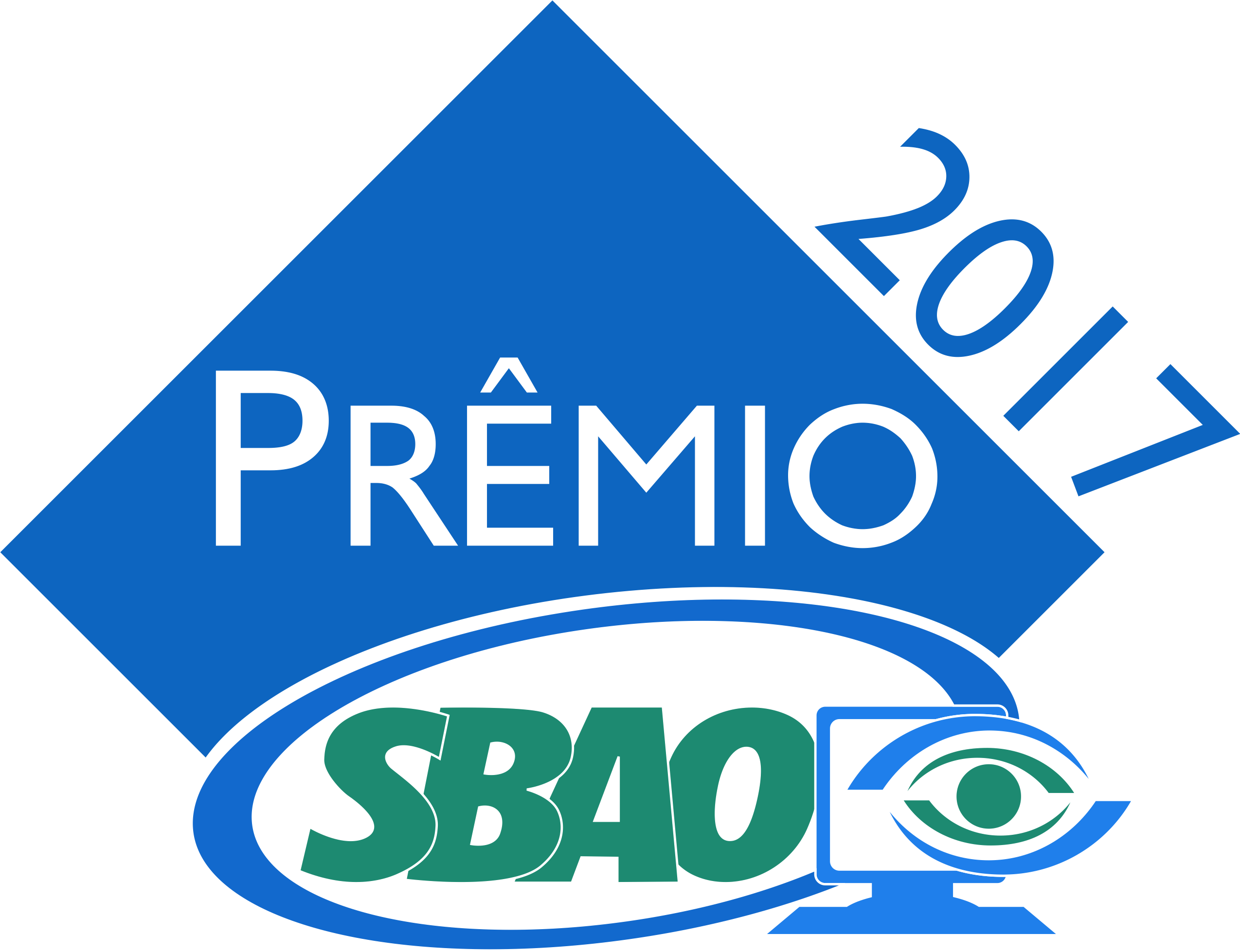 INSCRIÇÃO DE PÔSTER  - PRÊMIO SBAO 2017FOLHA DE ROSTOTítulo do trabalho:Instituição:Endereço da Instituição:AutoresEndereço para correspondência:NúmeroBairro:CidadeEstado:Telefone:Celular:Email:Declaramos concordar com o teor do regulamento e autorizamos a reprodução do trabalho em publicações impressas ou eletrônicas promovidas pela SBAO:  (    ) SIM     (     ) NÃOEnviar junto com o trabalho porém em anexos separados para premio@sbao.com.br. Você deve receber uma confirmação de recebimento, caso não ocorra entre em contato com a SBAO.Declaramos concordar com o teor do regulamento e autorizamos a reprodução do trabalho em publicações impressas ou eletrônicas promovidas pela SBAO:  (    ) SIM     (     ) NÃOEnviar junto com o trabalho porém em anexos separados para premio@sbao.com.br. Você deve receber uma confirmação de recebimento, caso não ocorra entre em contato com a SBAO.Declaramos concordar com o teor do regulamento e autorizamos a reprodução do trabalho em publicações impressas ou eletrônicas promovidas pela SBAO:  (    ) SIM     (     ) NÃOEnviar junto com o trabalho porém em anexos separados para premio@sbao.com.br. Você deve receber uma confirmação de recebimento, caso não ocorra entre em contato com a SBAO.Declaramos concordar com o teor do regulamento e autorizamos a reprodução do trabalho em publicações impressas ou eletrônicas promovidas pela SBAO:  (    ) SIM     (     ) NÃOEnviar junto com o trabalho porém em anexos separados para premio@sbao.com.br. Você deve receber uma confirmação de recebimento, caso não ocorra entre em contato com a SBAO.Declaramos concordar com o teor do regulamento e autorizamos a reprodução do trabalho em publicações impressas ou eletrônicas promovidas pela SBAO:  (    ) SIM     (     ) NÃOEnviar junto com o trabalho porém em anexos separados para premio@sbao.com.br. Você deve receber uma confirmação de recebimento, caso não ocorra entre em contato com a SBAO.Declaramos concordar com o teor do regulamento e autorizamos a reprodução do trabalho em publicações impressas ou eletrônicas promovidas pela SBAO:  (    ) SIM     (     ) NÃOEnviar junto com o trabalho porém em anexos separados para premio@sbao.com.br. Você deve receber uma confirmação de recebimento, caso não ocorra entre em contato com a SBAO.Declaramos concordar com o teor do regulamento e autorizamos a reprodução do trabalho em publicações impressas ou eletrônicas promovidas pela SBAO:  (    ) SIM     (     ) NÃOEnviar junto com o trabalho porém em anexos separados para premio@sbao.com.br. Você deve receber uma confirmação de recebimento, caso não ocorra entre em contato com a SBAO.